愛與生命——學生標語設計比賽章程主辦：澳門中華學生聯合總會編輯委員會贊助：澳門基金會目的：新型冠状病毒肺炎肆虐全球，至今仍是人類艱難抵抗的敵人，此中發生在人世間的種種變故觸目驚心。疫情的出現不僅敲響了公共衛生的警鐘，也在叩問人與人之間相處、應對變幻的心。比賽期望透過創作標語，鼓勵學生發揮創意，在防疫期間一同思考生命的意義，提高對社會、對世界、對日常的關注，並呼籲大家感恩身邊美好的人事物，積極面對人生順逆境。比賽主題：愛與生命報名截止：即日起至2020年10月4日參賽組別及對象：大專組：就讀本澳高等院校的學生、就讀外地高等院校的澳門學生中學組：就讀本澳中學的學生、就讀外地中學的澳門學生小學組：就讀本澳小學的學生參賽規則：作品內容須符合比賽主題，具標語清晰易懂、易於推廣之特性。作品以文字作為參賽內容，限20個中文字或40個英文詞以內，不包括標點符號；使用語言可為中文或英文，也可混合使用。參賽作品需為原創、不可抄襲、不涉及粗俗不雅字詞、不能仿冒或侵害他人權益；如作品內容有違反著作權之法例，主辦方將取消其參賽資格，一切法律責任由參賽者自負。獎項：參賽方式：方式一. 填寫報名鏈接：https://forms.gle/dJVv6CPBZ75RFCscA 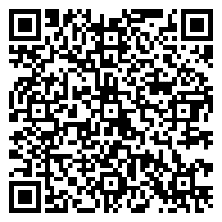 方式二. 將填妥的報名表（含作品填寫欄）電郵至macaostudents@gmail.com，郵件主旨請註明“學生標語設計比賽—參賽者姓名”。方式三. 將填妥的報名表（含作品填寫欄）以紙本形式交至澳門罅些喇提督大馬路131號華隆工業大廈9樓。評審標準：參賽組別：內涵貼題30%；創意表達30%；修辭合韻20%；便於推廣20%。人氣獎：報名截止後所有作品將於澳門學聯微信公眾號（ID：aecm1950）上進行投票，投票時間由2020年10月8日投票推出後至10月14日23時59分，以票數最高者為得獎者。如有票數相同將由評審以其內容之質量為考量擇優選出；如發現投票過程中參賽者有如買票等不誠實票選情況，主辦方將取消其參賽資格。賽果公佈：2020年10月20日公佈於澳門學聯網站（www.aecm.org.mo）參賽說明： 一位參賽者僅可遞交一份作品。參賽作品未曾在其它比賽、刊物及公開場合發表。參賽作品之版權及使用權將無償歸澳門中華學生聯合總會所有。澳門中華學生聯合總會對是次比賽之評審結果保留最終解釋權。查詢：2836 5314黎小姐組別優異獎（各1名）入圍獎（各3名）人氣獎（1名）大專組獎金MOP900、獎狀、紀念品乙份獎狀、紀念品乙份獎狀、紀念品乙份中學組獎金MOP900、獎狀、紀念品乙份獎狀、紀念品乙份獎狀、紀念品乙份小學組獎金MOP900、獎狀、紀念品乙份獎狀、紀念品乙份獎狀、紀念品乙份